Requested by: ______________________        Company Name: ________________________________  Title: __________________________        Signature of Buyer: __________________________________Please put attention PPE Supply Department and send it to:Email: ppe@meainc.comFax: (888) 217-5028Thank you for your business!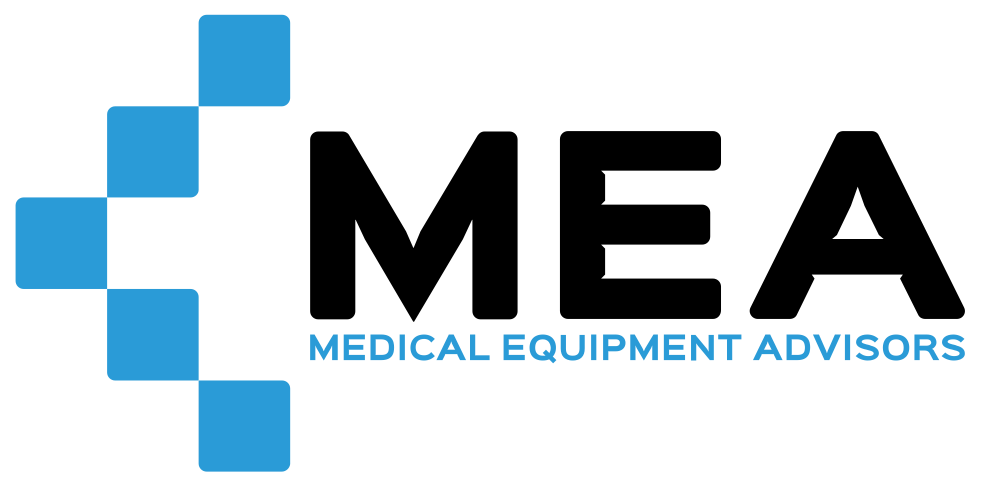 201 N. Brand Blvd. Suite: 200
Glendale, CA 91203T: (844) 855-2590F: (844) 855-2590Purchase invoicePO REFERENCE #: KI-6118Date: 4/8/20BILLING INFORMATIONSHIPPING INFORMATIONCompany NameCompany NameStreet AddressStreet AddressCity, State, ZipCity, State, ZipDirect Phone NumberDirect Phone NumberQUANTITYDESCRIPTION OF PRODCUTUNIT PRICEDISC %LINE TOTALOrder Terms:Shipping: Air Freight
Estimated Delivery Date: 5-10 days from PO payment date
Payment: 50% deposit due upon acceptance of PO, 50% upon shipping & provided tracking numberNote: No order Is guaranteed or in que for production & delivery until the sales invoice is signed for intent to purchase and funds have been wired.Order Terms:Shipping: Air Freight
Estimated Delivery Date: 5-10 days from PO payment date
Payment: 50% deposit due upon acceptance of PO, 50% upon shipping & provided tracking numberNote: No order Is guaranteed or in que for production & delivery until the sales invoice is signed for intent to purchase and funds have been wired.Order Terms:Shipping: Air Freight
Estimated Delivery Date: 5-10 days from PO payment date
Payment: 50% deposit due upon acceptance of PO, 50% upon shipping & provided tracking numberNote: No order Is guaranteed or in que for production & delivery until the sales invoice is signed for intent to purchase and funds have been wired.Order Terms:Shipping: Air Freight
Estimated Delivery Date: 5-10 days from PO payment date
Payment: 50% deposit due upon acceptance of PO, 50% upon shipping & provided tracking numberNote: No order Is guaranteed or in que for production & delivery until the sales invoice is signed for intent to purchase and funds have been wired.SUBTOTALSUBTOTALOrder Terms:Shipping: Air Freight
Estimated Delivery Date: 5-10 days from PO payment date
Payment: 50% deposit due upon acceptance of PO, 50% upon shipping & provided tracking numberNote: No order Is guaranteed or in que for production & delivery until the sales invoice is signed for intent to purchase and funds have been wired.Order Terms:Shipping: Air Freight
Estimated Delivery Date: 5-10 days from PO payment date
Payment: 50% deposit due upon acceptance of PO, 50% upon shipping & provided tracking numberNote: No order Is guaranteed or in que for production & delivery until the sales invoice is signed for intent to purchase and funds have been wired.SALES TAXSALES TAXOrder Terms:Shipping: Air Freight
Estimated Delivery Date: 5-10 days from PO payment date
Payment: 50% deposit due upon acceptance of PO, 50% upon shipping & provided tracking numberNote: No order Is guaranteed or in que for production & delivery until the sales invoice is signed for intent to purchase and funds have been wired.Order Terms:Shipping: Air Freight
Estimated Delivery Date: 5-10 days from PO payment date
Payment: 50% deposit due upon acceptance of PO, 50% upon shipping & provided tracking numberNote: No order Is guaranteed or in que for production & delivery until the sales invoice is signed for intent to purchase and funds have been wired.SHIPPING COST SHIPPING COST Order Terms:Shipping: Air Freight
Estimated Delivery Date: 5-10 days from PO payment date
Payment: 50% deposit due upon acceptance of PO, 50% upon shipping & provided tracking numberNote: No order Is guaranteed or in que for production & delivery until the sales invoice is signed for intent to purchase and funds have been wired.Order Terms:Shipping: Air Freight
Estimated Delivery Date: 5-10 days from PO payment date
Payment: 50% deposit due upon acceptance of PO, 50% upon shipping & provided tracking numberNote: No order Is guaranteed or in que for production & delivery until the sales invoice is signed for intent to purchase and funds have been wired.GRAND TOTALGRAND TOTALOrder Terms:Shipping: Air Freight
Estimated Delivery Date: 5-10 days from PO payment date
Payment: 50% deposit due upon acceptance of PO, 50% upon shipping & provided tracking numberNote: No order Is guaranteed or in que for production & delivery until the sales invoice is signed for intent to purchase and funds have been wired.Order Terms:Shipping: Air Freight
Estimated Delivery Date: 5-10 days from PO payment date
Payment: 50% deposit due upon acceptance of PO, 50% upon shipping & provided tracking numberNote: No order Is guaranteed or in que for production & delivery until the sales invoice is signed for intent to purchase and funds have been wired.